CARREER OBJECTIVETo excel in all fields, undertake challenges and responsibilities; take up a position that gives me an opportunity to add valuable contribution to the organization and to the economy as a whole. BRIEF PROFILEHands on experience of providing professional advice in strategic sectors such as accounting and financial reporting. Easily understand others and comfortable to work with all members of staff.Worked as an Accountant with M/s. Green Belt Group of Companies Dubai Al Aweer.Worked as an Accountant withM/s. Al Seer Trading LLC Ras Al Khaimah. Qualified Master Degree in Commerce in 2010.Precise in all work related assignments, exposed to project financing and taxation.PROFESSIONAL EXPERIENCEName of the Organization	:	Green Belt Group of Companies DubaiDesignation 				:	Accountant and Finance controller.Duration					:	July 2013 to till date.Work ExposurePreparation of weekly and monthly reportsControl of Debtors and CreditorsAssisting in budget preparationAssisting in  internal auditPDC trackingArranging required documents for bank loansFollow up bank and other loan  installmentsPayroll & WPSPayments and receipts follow up Checking bank online transactions Preparation and follow-up   TT & TR related to bank transactionsReconciliation of bank and sister concern transactionsEntries related to hypermarket like, cash closing ,purchase entries ,etcPreparation of quotations Inventory  clearing Accounting entries of all transactions like purchase , sales, booking entries ,etcImport related transactions follow up  like documents & payment.	Name of the Organization	:	Al Seer Trading LLC. Ras Al Khaimah .United Arab Emirates	Designation				:	Accountant 	Duration					:	June 2010 to May 2013Job Handled / Work ExposurePreparation for monthly Financial Statements, Reconciliation of Accounts Receivables and Payables. Overall responsible for full Company OperationAccounting of all the transactions.Preparation of Daily and Monthly report.Preparation of Profit and Loss Account.Preparation of Balance Sheet.Control of Debtors and Creditors.Supervise Purchase.													Inventory Clearance.				Preparation of Quotations	Name of the Organization	:	NP TVS.	Designation				:	Accountant	Duration					:	January 2006 to May 2010Job Handled / Work ExposurePurchase &Sales Transactions		Inventory ClearanceDaily Reports& monthly Reports		Preparation of Profit and Loss Account and Balance sheet.EDUCATIONAL QUALIFICATION		IT SKILLS & TRAININGGood knowledge with SAP(Financial Accounting).Qualified Accounting Technician Course from Accountants Academy Kerala India.Graduate in Tally from Accountants Academy Kerala India.Working Knowledge of Microsoft Office Tools like Excel, Word, Power Point.PERSONAL DETAILSVisa Status					:	Employment visa Date of Birth				:	22nd March 1984Sex/ Marital Status			:      	Male/ SingleNationality/Religion			:	Indian/ MuslimLanguages Known			: 	English, Hindi,Arabicand MalayalamHobbies					:	Reading, fishing, travellingMUBASHIR(For: Finance& Accounts)Dubai UAEVisa Status: Visiting VisaC/o-Mobile:+971-504973598Email: mubashir.343544@2freemail.com 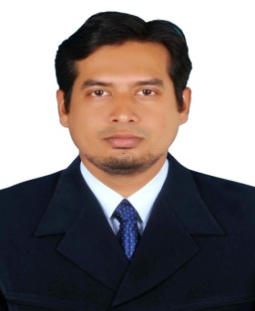 CourseInstitutionYearM.ComAnnamalai University, Thamilnadu India2010B.ComUniversity of Calicut, Kerala India2004Plus TwoBoard of Higher Secondary, Kerala India2001S.S.L.CBoard of Public Examinations, Kerala India1999